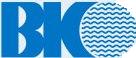 ДОКЛАДЗА УПРАВЛЕНИЕТО НА“ВОДОСНАБДЯВАНЕ И КАНАЛИЗАЦИЯ” ЕАДгр. БУРГАСКЪМ 31.03.2020 гПрез първото тримесечие на 2020 г продължава действието на Договорът за управление на “Водоснабдяване и канализация” ЕАД-Бургас сключен на основание чл.24,ал.1 и чл.8,ал.1 от ПРУПДТДДУК между Министъра на РРБ от една страна и членовете на съвета на директорите от друга.В изпълнение на сключения договор членовете на съвета на директорите продължават дейността по управление на дружеството в защита интересите на доверителя и съгласно действащото законодателство.Стратегията за развитие на дружеството следва изготвения и предаден за одобрение от КЕВР  бизнес-план за периода 2017-2021 г. Към 31.03.2020 година дружеството приключи с резултат:ПРИХОДИ ОТ ДЕЙНОСТТА	10 214  х.лв.РАЗХОДИ ЗА ДЕЙНОСТТА	11 473  х.лв.ЗАГУБА				  1 259  х.лв.Не е променен обхватът на потребителите обслужвани от Дружеството по смисъла на създаването и развитието му. Към 31.03.2020 година потреблението от обществени потребители е 9 392 х.м3, а от население 3 275 хил. м3. Потреблението в сравнение със същия период на 2019 г. е за  обществени потребители е 9 462  х.м3 , от население 3 254  х.м3.Водоподаването за „В и К” Варна се извършва по утвърден от Министерство на околната среда и водите месечен график. Към 31.03.2020 година  на други ВиК оператори са подадени 8 376 хил. м3, което представлява  66 % от общата пречистена вода в Дружеството. Тук се наблюдава увеличение с 22 хил. м3 на подадената вода   в сравнение със същия период на 2019 г.Канална мрежа отвежда около 82,29% от потребената вода. За  първото тримесечие 2020 г. количеството е 3 183 хил.м3.Пречистването на отпадните води в пречиствателни станции за отпадни води през първото тримесечие на 2020 се извършва в 15 ПСОВ експлоатирани от Дружеството.Пречиствателни станции за отпадъчни води (ПСОВ)ПСОВ „Бургас”Разположена е непосредствено до северния бряг на ез. „Вая” в Северната индустриална зона на града. В експлоатация е от 1986 година. Капацитет на пречиствателните съоръжения - Qср.дн – 119 923 м3/д. Технологията включва биологично пречистване с денитрификация и дефосфатизация (отстраняване на азот и фосфор), биобасейн с вторични радиални утаители.През първото тримесечие на 2020 година в станцията са пречистени - 4 322 878 м3 вода от град Бургас.ПСОВ „Меден Рудник”Построена е с безвъзмездна финансова помощ по програма ИСПА и предадена за експлоатация от Община Бургас на дружеството през 2010 г. Капацитет на пречиствателните съоръжения - Qср.дн – 6 822 м3/д. Технологията включва биологично пречистване с денитрификация и дефосфатизация (отстраняване на азот и фосфор), биобасейн с вторичен радиален утаител.Пречистените количества отпадъчна вода през първото тримесечие на 2020  година от ж.к. „Меден рудник” на гр. Бургас са  467 061 м3.ПСОВ „Равда“Разположена е на 400 м северно от с. Ахелой, на 500 м от главния път Бургас – Слънчев бряг. Работи от 2007 година. Пречиства водите на к.к. „Сл. Бряг”, с. Равда и гр. Несебър – Qср.дн – 16 500 м3/ден. Състои се от механично стъпало и 4 броя SBR за биологично пречистване. Към настоящия момент работи ново разширение на обекта от Община Несебър по изцяло нов проект с биологично пречистване (биобасейни) и дълбоководно заустване на пречистените води. РРМ на обекта е въведено в експлоатация, считано от месец декември 2015 година. Капацитетът на новоизградените пречиствателни съоръжения – Qср.дн – 36 500 м3/ден.Пречистената отпадъчна вода през първото тримесечие на 2020 година от гр. Несебър, к. к. „Слънчев бряг”, с. Тънково, с. Кошарица и с. Равда е  878 198 м3.ПСОВ „Поморие“Разположена е на 400 м от главен път Бургас – Слънчев бряг и на около 3 км от южния вход на гр. Поморие. Построена е със средства на Община Поморие през 1998 година с Qср.дн. – 133 л/с. Към настоящия момент работи реконструкция и модернизация на обекта от Община Поморие за отстраняване на биогенни елементи (азот и фосфор) и дълбоководно заустване на пречистените води. РРМ на обекта е въведено в експлоатация, считано от месец юни 2015 година. Капацитетът на новоизградените пречиствателни съоръжения – Qср.дн. – 10 216 м3/ден.Пречистената отпадъчна вода през първото тримесечие на 2020 година от гр. Поморие и кв. „Сарафово на гр. Бургас е  675 290 м3.ПСОВ „Китен“Намира се на около 800 м от главния път Бургас – Царево и на около 1.5 км от гр. Китен. Построена е през 1980 година. Нуждае се от значително разширение, поради увеличаване отпадните води в района – Qср.дн. – 13 910 м3/ден. През периода 2002 г. - 2005 г. е извършена модернизация на биологичното стъпало и каловото стопанство, включваща: монтаж на аерационни панели, въздуходувни агрегати, центрофуга за обезводняване на утайки и окомплектовка към тях. Извършено е и изграждане на средноденонощен усреднител – изравнител на постъпващите отпадни водни количества. Община Приморско е изготвила идеен проект за РРМ на ПСОВ „Китен” за отстраняване на биогенни елементи (азот и фосфор) по който се работи през 2019г.. Пречистената отпадъчна вода през първото тримесечие на 2020 година от гр. Приморско и гр. Китен е  147 192 м3.ПСОВ „Обзор-Бяла”Разположена е на около 1.5 км от главния път Обзор – Бяла. Построена от Община Несебър и въведена в експлоатация през 2004 година за Qср.дн. – 10 000 м3/д.Технологията на пречистване на отпадните води е с биологично пречистване с предварително включена денитрификация и симултанна дефосфатизация. Пречистената отпадъчна вода през първото тримесечие на 2020 година от гр. Обзор и гр. Бяла е 251 243 м3.ПСОВ „Царево“Разположена е на около 200 м от главния път Бургас – Царево и на около 1 км преди входа на гр. Царево. Построена е от Община Царево с капацитет – Qср.дн. – 4200 м3/д. Технологията е биологично пречистване с предварително включена денитрификация и симултанна дефосфатизация (отстраняване на азот и фосфор). Пречистената отпадъчна вода през първото тримесечие на 2020 година от град Царево и прилежащите къмпинги е  160 000 м3.ПСОВ „Лозенец“Разположена е на около 200 м от главния път Бургас – Царево и на около 200 метра от входа на с. Лозенец. Построена за капацитет – Qср.дн. – 1 000 м3/д. Технологията е биологично пречистване с отстраняване на азот и фосфор. Пречистената отпадъчна вода през първото тримесечие на 2020 година от с. Лозенец е 30 206 м3.ПСОВ „Люляково“Разположена е на около 300 м. южно от с. Люляково. Построена е от Община Руен с капацитет – Qср.дн. – 675 м3/д. Технологията е биологично пречистване със симултанна денитрификация и дефосфатизация (отстраняване на азот и фосфор), биобасейни с вградени вторични утаители. Пречистената отпадъчна вода през първото тримесечие на 2020 година от с. Люляково е 85 824 м3.ПСОВ „Созопол“Площадката на ПСОВ е разположена западно от гр. Созопол, непосредствено до разклона за населеното място на главен път Бургас - Царево. Построена е от Община Созопол с капацитет – Qср.дн – 11 207 м3/д. в сезон. ПСОВ „Созопол” пречиства отпадъчните води, формирани от гр. Созопол, гр. Черноморец, с. Равадиново, м-ст „Буджака”, к-г „Каваците”. Технологията е биологично пречистване с денитрификация и дефосфатизация (отстраняване на азот и фосфор), биобасейн с хоризонтален вторичен утаител. Пречистената отпадъчна вода от ПСОВ „Созопол” през първото тримесечие на 2020 година е  245 076 м3.ПСОВ „Веселие“Разположена е в урегулиран поземлен имот, в югоизточния край на с. Веселие. Построена е от Община Приморско с капацитет – Qср.дн – 130 м3/д. Технологията включва биологично пречистване с денитрификация и химична дефосфатизация (отстраняване на азот и фосфор) в комбинирано съоръжение – биофилтър и биобасейн с вторични утаители. Пречистената отпадъчна вода от с. Веселие през първото тримесечие на 2020 година е  17 480 м3 .ПСОВ „Ветрен“Разположена е в североизточния край на кв. „Ветрен“, гр. Бургас. Построена е от Община Бургас с капацитет – Qср.дн – 1559 м3/д. Технологията включва биологично пречистване с денитрификация, биологична и химична дефосфатизация (отстраняване на азот и фосфор) в биобасейн с вторичен утаител. Пречистената отпадъчна вода от кв. „Ветрен”, Минерални бани и кв. „Банево”, гр. Бургас през първото тримесечие на 2020 година е  94 305 м3 .ПСОВ „Горно езерово“Разположена е в урегулиран поземлен имот в западния край на кв. „Горно езерово“, гр. Бургас. Построена е от Община Бургас с капацитет – Qср.дн – 684 м3/д. Технологията включва биологично пречистване с денитрификация, биологична и химична дефосфатизация (отстраняване на азот и фосфор) в биобасейн с вграден вторичен утаител. Пречистената отпадъчна вода от кв. „Горно езерово”, гр. Бургас през първото тримесечие на 2020 година е  17 573 м3 .ПСОВ „Средец“Разположена е източно от гр. Средец. Построена е от Община Средец с капацитет – Qср.дн. – 5000 м3/д. Технологията включва биологично пречистване с денитрификация, биологична и химична дефосфатизация (отстраняване на азот и фосфор) в биобасейн тип „карусел” и вторичен утаител. Пречистената отпадъчна вода от гр. Средец  през първото тримесечие на 2020 година е  126 158 м3 .ПСОВ „Манолич“Разположена е южно от с. Манолич. Построена е от Община Сунгурларе с капацитет – Qср.дн. – 260 м3/д. и за 1800 ЕЖ. Технологията включва биологично пречистване с денитрификация и химична дефосфатизация (отстраняване на азот и фосфор) в биобасейн с фиксирана биомаса с пласмасов пълнеж и вторичен утаител. ПСОВ е модулен тип и се състои от три модула и резервоар за утайки.Пречистената отпадъчна вода от с. Манолич през първото тримесечие на 2020 година е 24 422 м3.Инкасираните количества за пречистване на вода през първото тримесечие на 2020 г са 2 775 хил. м3.Измерените количества води от изброените ПСОВ е 7 543 хил. м3. Разликата в количествата преминали през пречиствателните станции са дъждовни и други води попаднали в канализационната мрежа.Пречиствателни станции за питейни води (ПСПВ)ПСПВ „Камчия”ПСПВ „Я.Поляна“Пречистената вода отговаря на стандарта за питейна вода, съгласно Наредба № 9 от 16.03.2001 за качеството на питейната вода.Качеството на питейните води се наблюдава ежедневно в специализираните лаборатории към пречиствателните станции за питейни води. За водите от местните водоизточници /подземни/ се вземат проби, които се изследват в акредитирана Изпитвателна лаборатория на „В и К” ЕАД, гр. Бургас. Дейността на дружеството остава непроменена през  2020 г.- доставка на питейна вода, отговаряща на изискванията на Наредба 4  на МРРБ от 14 .09. 2004 година за качеството на водата, предназначена за питейно - битови цели, отвеждане на канална вода и пречистване на отпадните води. Всички услуги се заплащат на база месечно замерване на водата по централни водомери, които са собственост на дружеството и индивидуални водомери за етажната собствиност, които са собственост на потребителите. По количеството питейна вода се фактурира отвеждането на канална вода, респективно и на пречистената вода. За производства, при които се влага питейна вода по инициатива на абоната се измерва и отпадната вода на изход.Пречистването на отпадните води от битовите потребители се фактурира по БПК 1, а за промишлените потребители се правят месечни замервания за замърсяване на отпадните води.Създадената организация по събиране на вземанията се прилага и през текущия период. През   първото тримесечие на 2020 година несъбраните вземания са 12 481 х.лв предимно текущи. Има заведени над 5 000 бр.съдебни производства свързани със събиране на вземания от длъжници. За периода януари- март 2020 година от повърхностните и подземни водоизточници са подадени 20 546 х.м3 питейна вода за потребителите от Бургаска област, и за водоснабдителното дружество Варна .Загубите за система Бургас по разпределителната мрежа са 62,69%.Приходите от продажби на регулирани услуги през  първото тримесечие на 2020 година са  302 х. лева от продажба на доставка на вода за друг ВиК оператор и 9477 хил.лв за обществени потребители и население. От тях доставка  на вода  6 319  х.лева представлява 65 % от приходите от регулирани услуги на Дружеството, което определя и значението на водоснабдяването като основна дейност на Дружеството.  През  първото тримесечие на 2020 г. е осигурено непрекъснато водоснабдяване на населението от Бургаска област и захранване на „В и К” Варна с утвърдени от МОСВ водни количества.Няма промяна във водоизточниците на дружеството.От общо население обслужвано от  В и К Бургас 415 817 души водоснабдени, 341  000 души ползват канализационни услуги – това представлява 82,29 % от населението на областта. През януари-март на   2020  година са инкасирани 3 183 хил.м3 канална вода. Приходите от канализационни услуги за периода януари-март 2020   година са  1 578 хил.лв., което представлява  16 % от общите приходи на ВС„Бургас“.В пречистването на отпадъчни води са заети 191 души персонал, обслужващ съоръженията в пречиствателните станции обслужвани от дружеството.Приходите от пречистване на отпадъчни води за януари-март   на 2020   година  са 1 882 хил.лв.  В общия обем на приходите от регулирани услуги делът на услугите пречистване на отпадни води е 19 %.Дълготрайните материални активи на “Водоснабдяване и канализация” ЕАД Бургас към 31.03. 2020 година са с балансова стойност 5 247 х. лева. С дата 01.04 2016 г. на основание на чл. 198п, ал 1 от Закона за водите в обособената територия на „Водоснабдяване и Канализация“ ЕАД, гр. Бургас  влиза в сила договора с АВиК- Бургас за стопанисването, поддържането и експлоатацията на ВиК системите и съоръженията, както и предоставянето на ВиК услуги на потребителите срещу заплащане;Съгласно чл. 198в, ал. 4, т. 2 от Закона за водите при сключване на договора с Оператора АВиК действа от името и за сметка на собствениците на Публичните активи;Публичните активи, намиращи се в обособената територия, са приети от ВиК Бургас за стопанисване, поддръжка и управление. Към 30 септември 2016 г. активите са извадени от капитала на Дружеството и капиталът е намален съгласно писмо на МРРБ с изх. № 91-00-46 от 09.06.2016 г. . Ръководството на Дружеството е изготвило списък с нетекущите активи, които са обявени за публична държавна и/или общинска собственост и са отписани счетоводно от баланса и същите са предадени на съответната държавна и/или общинска администрация с цел счетоводното им отразяване от собствениците. Балансовата стойност  на активите, които са предадени на собствениците  е размер на 33 013 хил.лв. Публичните активи, намиращи се в обособената територия, са приети от ВиК Бургас за стопанисване, поддръжка и управление. Създаден е нематериален дълготраен актив-Право на достъп и експлоатация на публични активи с балансова стойност към 31.03.2020 г. – 29 472 хил.лв.На основание Правилник за реда за упражняване правата на държавата в търговските дружества с държавно участие в капитала чл.7 т. 2 .органи за управление на еднолични акционерни дружества с държавно участие в капитала са:Едноличният собственик на капиталаСъветът на директоритеДружество “Водснабдяване и канализация” ЕАД гр.Бургас се управлява от Съвет на директорите.В рамките на правомощията си Изпълнителният директор разработва и утвърждава чрез Щатно разписание управленческа структура.Управлението на Дружеството се осъществява по двете основни направления производствено-техническо и икономическо с ръководители Главни инженери и Ръководител направление”Финансово-икономическо”В направление производствено-техническо са обособени пет отдела:отдел “Водоснабдяване и канализация”отдел “Енерго-механичен”отдел “Пречистване”отдел “Проектиране”отдел “Строителство”Икономическата дейност се осъществява чрез отдели със специфични икономически функции.На пряко подчинение на Изпълнителния Директор са отделни тясно специализирани специалисти, подпомагащи управленската дейност.За всички отдели са разработени производствени щатове, които са в основата на изискванията за професионални умения, квалификация и задължения. Разработени са и са подписани длъжностни характеристи за всяко работно място.Производствената и управленска струкура на Дружеството е утвърдени от характера на изпълняваните услуги и обслужваните клиенти.През януари-март   на 2020 г са  сключени 28 нови трудови споразумения и са освободени 38  човека. Към 31.03.2020 г. във“Водоснабдяване и канализация”ЕАД Бургас  по трудови договори работят 1 290 човека. С дата 06.01.2020 г е подписан нов колективен трудов договор и към момента взаимоотношенията работник-работодател са приведени към договорените параметри.Инвестиционната програма на Дружеството за първото тримесечие на 2020 година се изпълнява в съответствие с предложения за одобрение от КЕВР бизнес-план 2017-2021г. и отразява  осъществяването на стратегията на Дружството в дългосрочна перспектива. Инвестициите през януари-март 2020 г. са 104 хил.лв. в собствени активи и 614 хил. лв. в публични активи. Всички инвестиции са извършени със собствени средства. Структурата на оперативните разходи по счетоводни данни  към 31.03. 2020 г. е както следва:В общия обем на разходите  най- голям относителен дял имат разходите за персонала, което се дължи на основната дейност на дружеството, свързана с поддръжка и експлоатация, дължината на външните и вътрешни водопроводни и канализационни мрежи и съоръженията към тях, които изискват ежедневно наблюдение и отстраняване на аварии, и на персонала, отчитащ потреблението общо за трите дейности. Цените на регулираните услуги-питейна вода, канална вода  и пречистена отпадна вода през  2020 година , разработвани на основание  изискванията, определени в Наредбата по чл. 13, ал. 5 ЗРВКУ и в Методиката по чл. 9 ал. 4, ЗРВКУ и на основание на Решение № Ц-37/23.12.2019 год. на КЕВР са както следва:I.Доставяне на вода на потребителите		-	1,415 лв./м3 II.Отвеждане на отпадъчни води			-           0,503 лв./м3            III.Пречистване на отпадъчни води                1.Битови и приравнени към тях потребители	-           0,652 лв./м3	    2.Промишлени и др.стопански потребители	       степен на замърсяване 1			-           0,847 лв./м3	       степен на замърсяване 2			-           1,043 лв./м3 	       степен на замърсяване 3			-           1,304 лв./м3 	 IV.Доставяне на вода на друг ВиК оператор        -           0,036 лв./м3		(Цените са без включен ДДС)  ОЦЕНКА ЗА СЪСТОЯНИЕТО НА ДРУЖЕСТВОТОКъм 31.03.2020 г..ИЗП.ДИРЕКТОР:			Г. Тенев№ РАЗХОДИПО РЕДПО ИКОН. ЕЛЕМЕНТИ31.03.2020 год./ хил.лв.1Разходи за материали2840В т.ч.ел.енергия14872Разходи за външни услуги17123Разходи за амортизации11224Разходи за възнаграждения40295Разходи за соц.осиг. и надбавки16906Други разходи757Финансови разходи57Всичко разходи11473Финансови коефициентиПо бизнес-планЗаотчетния периодI. За измерване на ефективностI. За измерване на ефективностI. За измерване на ефективност1. Работен коефициент0.6871.0132. Оперативен коефициент0.9011.123. Период на събираемост на вземанията1294. Коефициент на събираемост на вземанията0.90.501. Възвръщаемост на активите0.002. Коефициент на марж на печалбата (рентабилност)0.0980.003. Коефициент на оборот на активите0.131. Коефициент на обща ликвидност3.002. Коефициент на бърза ликвидност2.531. Коефициент на обслужване на дълга0.332. Коефициент на дългосрочните пасиви0.51